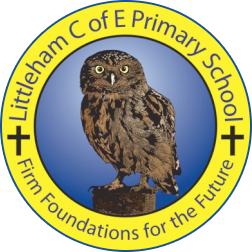 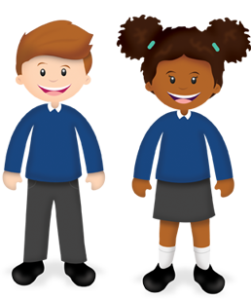 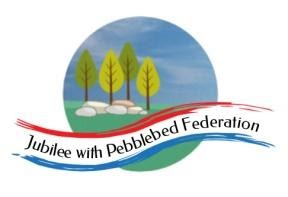 Year: 6Wk beg: 2/11/20Lesson OneLesson TwoLesson ThreeLesson FourLesson FourLesson FourLesson FiveMondayReading – Own book.Spellings – sheet taken homeRead The Shadow Cage (just the story called The Shadow Cagehttps://openlibrary.org/works/OL15846849W/The_shadow-cage_and_other_tales_of_the_supernatural What do we know about the characters?Make a table of characters. Who? What do they do? What do we know about them?MathsPRACTISE TABLESTo know angles and find missing angleshttps://classroom.thenational.academy/lessons/find-the-value-of-missing-angles-6cr3jeMathsPRACTISE TABLESTo know angles and find missing angleshttps://classroom.thenational.academy/lessons/find-the-value-of-missing-angles-6cr3jeProject Hola MexicoResearch climate and physical geography of Mexico. Start to look at different regions in Mexico.Learn the 7 continents, main seas and oceans, latitude and longitudehttps://www.bbc.co.uk/bitesize/topics/zvsfr82/articles/zd4rmfrProject Hola MexicoResearch climate and physical geography of Mexico. Start to look at different regions in Mexico.Learn the 7 continents, main seas and oceans, latitude and longitudehttps://www.bbc.co.uk/bitesize/topics/zvsfr82/articles/zd4rmfrProject Hola MexicoResearch climate and physical geography of Mexico. Start to look at different regions in Mexico.Learn the 7 continents, main seas and oceans, latitude and longitudehttps://www.bbc.co.uk/bitesize/topics/zvsfr82/articles/zd4rmfrProject Hola MexicoResearch climate and physical geography of Mexico. Start to look at different regions in Mexico.Learn the 7 continents, main seas and oceans, latitude and longitudehttps://www.bbc.co.uk/bitesize/topics/zvsfr82/articles/zd4rmfrTuesdayReading – Own book.Spellings – sheet taken home  The Shadow Cagehttps://openlibrary.org/works/OL15846849W/The_shadow-cage_and_other_tales_of_the_supernatural How is atmosphere created?What is the setting? Find examples in the text that describe atmosphere and  the setting.Mathshttps://classroom.thenational.academy/lessons/compare-and-classify-triangles-6mu6atLO Compare and classify trianglesPRACTISE TABLESMathshttps://classroom.thenational.academy/lessons/compare-and-classify-triangles-6mu6atLO Compare and classify trianglesPRACTISE TABLESRERead Psalm 8https://www.biblegateway.com/passage/?search=Psalm%208&version=KJV What does it say about how Christians believe in the Creation?MFLI am learning Spanish numbershttps://www.youtube.com/watch?v=8fPF1eGvLLM I know Spanish greetingshttps://www.primaryresources.co.uk/mfl/mfl_spanish.htm MFLI am learning Spanish numbershttps://www.youtube.com/watch?v=8fPF1eGvLLM I know Spanish greetingshttps://www.primaryresources.co.uk/mfl/mfl_spanish.htm MFLI am learning Spanish numbershttps://www.youtube.com/watch?v=8fPF1eGvLLM I know Spanish greetingshttps://www.primaryresources.co.uk/mfl/mfl_spanish.htm WednesdayReading – Own book.Spellings – sheet taken home The Shadow Cagehttps://openlibrary.org/works/OL15846849W/The_shadow-cage_and_other_tales_of_the_supernatural Look at how the atmosphere changes throughout the story.Is there a point when this changes?Find examples of fronted adverbials of time and place. Note them down. Maths LO – Compare and classify quadrilateralshttps://classroom.thenational.academy/lessons/compare-and-classify-quadrilaterals-71h38c  PRACTISE TABLESMaths LO – Compare and classify quadrilateralshttps://classroom.thenational.academy/lessons/compare-and-classify-quadrilaterals-71h38c  PRACTISE TABLESComputingUse the internet to conduct searches about Mexico. Use multiple sites and compare information gained on people, land use, cities, festivals and tourism.ComputingUse the internet to conduct searches about Mexico. Use multiple sites and compare information gained on people, land use, cities, festivals and tourism.ComputingUse the internet to conduct searches about Mexico. Use multiple sites and compare information gained on people, land use, cities, festivals and tourism.ComputingUse the internet to conduct searches about Mexico. Use multiple sites and compare information gained on people, land use, cities, festivals and tourism.ThursdayReading – Own book.Spellings – sheet taken home The Shadow Cagehttps://openlibrary.org/works/OL15846849W/The_shadow-cage_and_other_tales_of_the_supernatural Look at punctuation. Find examples of commas, semi-colons, colons, dashes and brackets. Why have they been used in the text?Maths LO To find unknown angles in a triangle.https://classroom.thenational.academy/lessons/find-unknown-angles-in-triangles-6tgkcd PRACTISE TABLES Maths LO To find unknown angles in a triangle.https://classroom.thenational.academy/lessons/find-unknown-angles-in-triangles-6tgkcd PRACTISE TABLES PSHEhttps://classroom.thenational.academy/lessons/community-care-cctp8cPSHEhttps://classroom.thenational.academy/lessons/community-care-cctp8cPEFitness – push-ups, squats, leg drives, star jumps, shuttle runs.PEFitness – push-ups, squats, leg drives, star jumps, shuttle runs.FridayReading – Own book.Spellings – sheet taken homeStart to think about your own version of the story.What could be changed in the story?Think about how you might start the story.MathsTransum ArithmeticAngles and shape (2-D)https://www.transum.org/go/default_by_Topic.aspPRACTISE TABLESMathsTransum ArithmeticAngles and shape (2-D)https://www.transum.org/go/default_by_Topic.aspPRACTISE TABLESProject Locate the Chihuahuan Desert. Find out about the animals and plants. How do people survive in the region?Project Locate the Chihuahuan Desert. Find out about the animals and plants. How do people survive in the region?Project Locate the Chihuahuan Desert. Find out about the animals and plants. How do people survive in the region?Project Locate the Chihuahuan Desert. Find out about the animals and plants. How do people survive in the region?